Сизинские вести № 1528.04.2017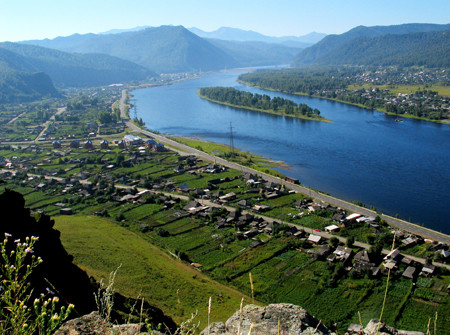 Газета распространяется бесплатно*Орган издания Муниципальное образование «Сизинский сельсовет»СЕГОДНЯ В НОМЕРЕ:Резолюция ………..……………………….……………..………................стр.2Решение №91 ………………  ……………...……………………………...стр.4Решение №92 ………………………………….……….….…………….…стр.6Решение №93 …………………………………………………………..…..стр.9Решение №94 ………………………………………………………….…...стр.19План мероприятий СДК на май 2017 …………………………………….стр.20Поздравления ………………………………………………………………стр.21РЕЗОЛЮЦИЯпубличных слушаний по вопросу «Отчет об исполнении бюджета МО «Сизинский сельсовет» за 2016 год»Заслушав информацию об исполнении бюджета МО «Сизинский сельсовет» за 2016 год, участники публичных слушаний отмечают следующее:В 2016 году в бюджет МО «Сизинский сельсовет» поступило доходов 11 334 373,61 рублей, или 100,09 % к утвержденному годовому плану, в том числе:собственных доходов получено 8 170 773,061 тыс. рублей, или 100,09% к утвержденному годовому плану;безвозмездные поступления составили 3 163 600,00 рублей, или 100 %  к утвержденному плану.В структуре налоговых и неналоговых доходов наибольший удельный вес занимает земельный налог в сумме 5 834 722,72 рублей или 98,9% от запланированной суммы.Поступление налога на доходы физических лиц  составило 788 202,95 рублей, или 101,06% к годовому плану.    Доходы от уплаты акцизов  поступили в сумме 341 386,04 рублей или 105% от запланированной суммы. По единому сельскохозяйственному налогу поступление налога составило 14,52 рублей, запланированная сумма составила 0,00 руб.        Поступление государственной пошлины составило 21 700,00 рублей или 135,63% от запланированной суммы. Доходы от сдачи в аренду имущества, находящегося в муниципальной собственности получено 22 550,00 рублей, или 119,73%. Безвозмездные поступления в 2016 году составили 3 163 600,00 рублей. По сравнению с 2015 годом объем таких поступлений увеличился на 185 369,00 рублей.  Данное увеличение обусловлено увеличением по сравнению с 2015 годом поступивших из краевого бюджета межбюджетных трансфертов.Исполнение по расходам бюджета МО «Сизинский сельсовет» в 2016 году сложилось на уровне – 11 334 373,61 рублей, что составляет 100,09 % от уточненной бюджетной росписи. Финансирование расходов осуществлялось в рамках утвержденного бюджета с учетом внесенных изменений.Расходы по разделу «Общегосударственные вопросы» в 2016 году произведены в сумме 5 405 913,03 рубля, что составляет 98,8% от уточненной бюджетной росписи Расходы по разделу «Национальная оборона» исполнены в сумме 266 340,00  рублей или на 100% от уточненной бюджетной росписи. Расходы по разделу «Национальная экономика» произведены в сумме 695 785,87 рублей или 100% процентов от уточненной бюджетной росписи.  Расходы по разделу «Жилищно-коммунальное хозяйство» произведены в сумме 2 250 796,08 рублей или на 98,6% от уточненной бюджетной росписи.  Расходы по разделу «Культура, кинематография» исполнены в сумме 3 569 273,26 рублей, что составляет 97,94% от уточненной бюджетной росписи;Участники публичных слушаний, обсудив доклад об исполнении  бюджета МО «Сизинский сельсовет» за 2016 год, отмечают, что цели, поставленные при формировании бюджета 2016 года, были достигнуты. Однако есть моменты, на которые при формировании и исполнении бюджета МО «Сизинский сельсовет» необходимо обратить внимание с целью качественного и полноценного исполнения бюджета.Участники публичных слушаний РЕКОМЕНДУЮТ: Сизинскому сельскому Совету депутатов утвердить отчет об исполнении сельского бюджета за 2016 год.Сизинской администрации:   - принимать действенные меры по своевременному и полному освоению средств, выделенных бюджету МО «Сизинский сельсовет» из районного и краевого бюджетов; - обеспечить контроль по реализации плана мероприятий по увеличению доходов, оптимизации расходов;- продолжить работу по сокращению недоимки по налогам и сборам в местный бюджет, повысить собираемость налогов на территории МО «Сизинский сельсовет»;-  не допускать длительного нахождения средств местного бюджета на счетах получателей бюджетных средств, обеспечить эффективное, качественное, своевременное их освоение. - усилить контроль за целевым, эффективным и экономным расходованием бюджетных средств.Председатель                                                                   Л.Л. Копнина                       Секретарь                                                                           И.А. Неминущая                                 РОССИЙСКАЯ   ФЕДЕРАЦИЯКРАСНОЯРСКИЙ  КРАЙ  ШУШЕНСКИЙ  РАЙОНСИЗИНСКИЙ  СЕЛЬСКИЙ  СОВЕТ  ДЕПУТАТОВР Е Ш Е Н И Е     от 28 апреля  2017 г.	                   с. Сизая			    №  91 О подготовке и проведению праздника Победы 9 мая       Для проведения праздника чествования ветеранов ВОВ.На основании вышеизложенного Сизинский сельский Совет депутатов       Р Е Ш И Л:Информацию о плане мероприятий по подготовке и  проведению праздника Победы 9 мая принять к сведению (приложение).Депутатам оказать содействие в подготовке.   Контроль возложить на постоянную комиссию по  социальной защите, здравоохранению, образованию, культуре и делам молодежи. (Бадьина Р.В.)Председатель Сизинского                                                                        сельского Совета депутатов                                    Л.Л. КопнинаПриложение                                                                                                                                     к Решению Сизинского сельского Совета депутатовот 28.04.2017г. № 91                                                                                                                                              План мероприятий к празднованию 72-й годовщины Победы в ВОВ План мероприятийк 9 маяМБУК «СДК»с. Сизая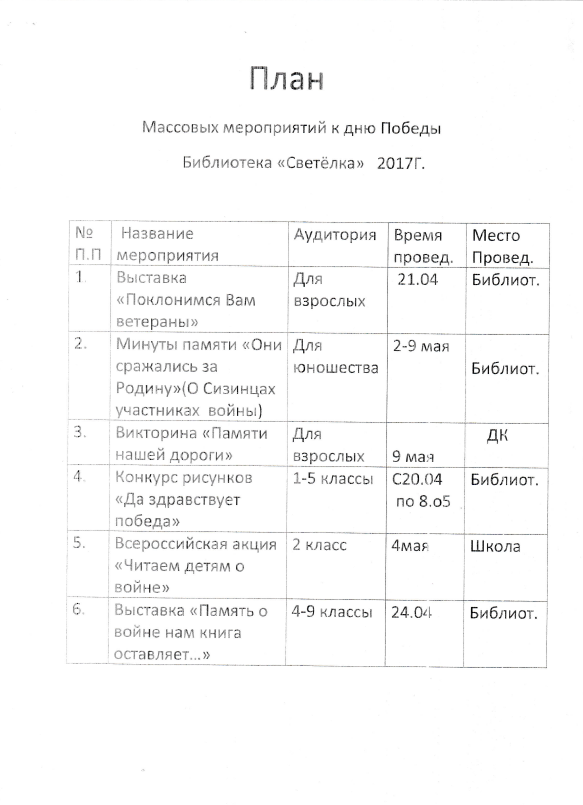 РОССИЙСКАЯ    ФЕДЕРАЦИЯ       КРАСНОЯРСКИЙ  КРАЙ  ШУШЕНСКИЙ  РАЙОН        СИЗИНСКИЙ  СЕЛЬСКИЙ  СОВЕТ  ДЕПУТАТОВР Е Ш Е Н И Еот 28  апреля 2017г.                     с. Сизая                             № 92О мероприятиях администрации сельсовета по благоустройству и улучшению санитарного состояния населенных пунктов Сизинского сельсовета в 2017 году           В соответствии с утвержденными Правилами  благоустройства, санитарного содержания и озеленения   населённых пунктов Сизинского сельсовета, принятых решением сельского Совета депутатов от 28.04.16г. №32, в целях улучшения санитарного состояния и благоустройства населенных пунктов Сизинского сельсовета (с. Сизая, д. Голубая, п. Кр. Хутор), Сизинский сельский Совет депутатов               Р Е Ш И Л:Информацию принять к сведению (приложение).Депутатам:  - принять участие в  проводимых мероприятиях;         -усилить разъяснительную работу с жителями о санитарной уборке на          участках и на прилегающих территориях;Рекомендовать Главе Сизинского сельсовета:- включить в план мероприятий ремонт и покраску спортивных    сооружений по ул. Голубая, п. Красный Хутор по ул. Центральная;          - усилить взаимодействие с руководителями предприятий и            учреждений, организаций всех форм собственности;          - контролировать ежемесячное  проведение санитарных дней по            очистке от мусора закрепленных территорий.Контроль за исполнением настоящего Решения возложить на постоянную комиссию по законности, правопорядку, защите прав граждан, местному самоуправлению, благоустройству (Резиков В.И.).         Председатель Сизинского           сельского Совета депутатов                                               Л.Л. Копнина Приложение                                                                                                                                     к Решению Сизинского сельского Совета депутатовот 28.04.2017г. № 92                                                                                                                                                РОССИЙСКАЯ   ФЕДЕРАЦИЯ      КРАСНОЯРСКИЙ  КРАЙ  ШУШЕНСКИЙ  РАЙОН      СИЗИНСКИЙ  СЕЛЬСКИЙ  СОВЕТ  ДЕПУТАТОВР Е Ш Е Н И Е       от  28  апреля 2017г.               с. Сизая                         № 93О внесении дополнений и изменений вРешение Сизинского сельского Совета депутатов от 23.12.2016  № 73«О бюджете на 2017 год Сизинского сельсовета и плановый период 2018-2019»в редакции от 10.02.2017 №80           В соответствии с Федеральным законом № 131-ФЗ от 06.10.2003 года «Об общих принципах организации местного самоуправления в Российской Федерации», статьи 22 Устава Сизинского сельсовета Сизинский сельский Совет депутатов                                   РЕШИЛ:1. Раздел 3 пункт 1 приложение №5 «Доходы бюджета Сизинского сельсовета на 2017 год»  изложить в новой редакции согласно приложению №1 к настоящему Решению.2.  Раздел 4 пункт 1 подпункт 1, приложение №7«Распределение расходов бюджета Сизинского сельсовета по разделам и подразделам классификации расходов бюджетов Российской Федерации на 2017год»  изложить  в новой редакции согласно  приложению №2 к настоящему Решению.3. Раздел 4 пункт 2 подпункт 1, приложение № 9 «Ведомственная  структура расходов бюджета  Сизинского сельсовета на 2017 год» изложить в новой редакции согласно приложению №3 к настоящему Решению.Председатель Сизинского сельского Совета депутатов                                    Л.Л. КопнинаГлава Сизинского сельсовета                                  Т.А. КоробейниковаПриложение № 1Приложение №5к Решению Сизинского сельского Совета депутатовот  28.04.2017   года №  93Приложение № 2Приложение №7к Решению Сизинского сельского Совета депутатовот  28.04.2017года № 93 РОССИЙСКАЯ  ФЕДЕРАЦИЯКРАСНОЯРСКИЙ  КРАЙ    ШУШЕНСКИЙ РАЙОНСИЗИНСКИЙ СЕЛЬСКИЙ СОВЕТ ДЕПУТАТОВ                                                    РЕШЕНИЕОт 28 апреля 2017 г.                  с.Сизая                              № 94О проведении внешней проверкина отчет об исполнении бюджета МО «Сизинский сельсовет» за 2016 год        Для получения экспертного заключения о законности и результативности деятельности по исполнению местного бюджета, полноте и достоверности годового отчета об исполнении бюджета и бюджетной отчетности, руководствуясь пунктом 2 статьи 264.4Бюджетного кодекса Российской Федерации, Федеральным законом от 6 октября 2003 года N 131-ФЗ "Об общих принципах организации местного самоуправления в Российской Федерации", пунктом 1 статьи 25 Устава Сизинского сельсовета,  Сизинский сельский Совет депутатов                    РЕШИЛ:1. Провести  внешнюю проверку годового отчета об исполнении бюджета МО «Сизинский сельсовет» за 2016 год.2. Направить данное Решение в контрольно-счетную комиссию Шушенского районного Совета депутатов.3. Контроль за исполнением настоящего решения возложить на председателя Совета депутатов Л.Л. Копнину. 4. Настоящее решение вступает в силу со дня принятия.Председатель Сизинского сельского Совета депутатов                                         Л.Л. КопнинаПлан мероприятий на май 2017 года СДК ПОЗДРАВЛЕНИЯСовет депутатов и администрация Сизинского сельсовета сердечно поздравляет жителей и гостей нашего села с великим праздником - Днём победы! Поздравляем ветеранов, всех, кто участвовал в боевых действиях и всех людей, которым дороги мир и благополучие! Желаем крепкого железного здоровья, бодрости духа, чуткости души и уважения окружающих! Любви вам светлой и доброй, признания и вдохновения, весны цветущей круглый год и радости бытия! Пусть близкие люди дарят вам внимание, понимание и любовь! Будьте счастливы и живите в мире!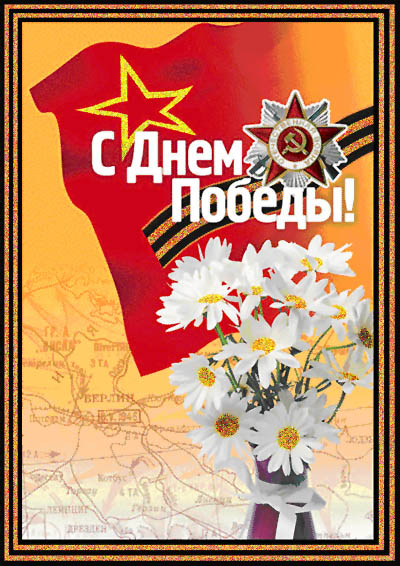 №Название и форма мероприятияДатаи времяМестопроведенияОтветственный1Освобождение узников из фашистских лагерей» беседа17.0410:40Школа им. И. ЯрыгинаЕ.А.Левченко 2 «Нет войне!» выставка рисунков 05.05МБУК «СДК» с. СизаяТ.А. Мазуренко3Футбол08.0510:00Стадион школаим. И.ЯрыгинаС. Чередов4Бессмертный полк09.0511:30с. СизаяА.В. Рубцов5 «Ваш подвиг в наших сердцах» митинг09.0511:50МБУК «СДК» с. СизаяО.Г.Самойлова6«Нам нужен только МИР!» концерт09.0512:00МБУК «СДК» с. СизаяЕ.А. ЛевченкоТ.А. МазуренкоОрганизационная и хозяйственная работаОрганизационная и хозяйственная работаОрганизационная и хозяйственная работаОрганизационная и хозяйственная работа1Организация проведения заседаний общественных комиссий (административная, жилищная)ежеквартальноГлава Сизинского сельсовета, заместитель главы Сизинского сельсовета2Проведение ежемесячных совещаний с работниками администрации и руководителями подведомственных учрежденийежемесячноГлава Сизинского сельсовета3Организация сбора и вывоза ТКО от населенияеженедельноГлава Сизинского сельсовета, завхоз Сизинского сельсовета, рабочий, водитель администрации4.Очистка от несанкционированных свалок территории Сизинского сельсовета:Буртовка свалки по ул. Песочная.Очистка берега Енисей от мусораОчистка несанкционированной свалки в п. Красный ХуторБуртовка свалки по ул. Баумана.Уборка кладбищ д. Голубая, с. Сизая, п. Красный Хутор.Уборка остановок, урн, центральной площади с. Сизая.Воздействие через правоохранительные органы на собственников земель, где находятся свалки.МайИюньАвгустМайИюньЕженедельноФевраль  - июньГлава Сизинского сельсовета,  ООО «Борус плюс»Глава Сизинского сельсовета, рабочий администрации, трудовой отряд старшеклассниковГлава Сизинского сельсовета, рабочий администрации, трудовой отряд старшеклассников, население п. Красный Хутор, ООО «Самоцветы».Глава Сизинского сельсовета,  ООО «Борус плюс».Глава Сизинского сельсовета, рабочий администрации, трудовой отряд старшеклассников.Рабочий администрации7.Глава Сизинского сельсовета5.Дорожная деятельность:Обработка дорог по ул. Ленина, Песочная, Солнечная, Нагорная, Щетинкина, п. Красный Хутор противоголедными средствами.Очистка дорожного полотна от снежного покрова.Ремонт дорожного полотна с гравийным покрытием по ул. Песочная, Таежная, Шахматная, Ленина, Солнечная, Баумана, Никитино, п. Красный Хутор.Ремонт дорожного полотна с асфальтовым покрытием по ул. Ленина, Песочная.Грейдеровка дороги с гравийным покрытием по ул. Песочная, Сосновая, Таежная, п. Красный Хутор.Капитальный ремонт дорожного полотна с асфальтовым покрытием участка дороги по ул. Ленина (500 м).Январь -февральНоябрь - декабрьЯнварь – февральНоябрь – декабрьАпрель -сентябрьАпрель –июнь ИюльИюль -августГлава Сизинского сельсовета, рабочий администрации, компания РУС Гидро.Глава Сизинского сельсовета, рабочий администрации, ООО «Самоцветы».Глава Сизинского сельсовета, рабочий администрации, ООО «Самоцветы», ООО «Карбай».Глава Сизинского сельсовета, рабочий администрации, ООО «Прогресс –М».Глава Сизинского сельсовета, рабочий администрации, компания РУС Гидро.Глава Сизинского сельсовета, рабочий администрации, Шушенское ДРСУ.6.Проведение мероприятий по соблюдению правил противопожарной безопасности на территории МО «Сизинский сельсовет»Опашка мин. Полос в п. Красный Хутор, с. Сизая.Установка пожарной сигнализации в МБУК «СДК» с. Сизая.Обработка крыши здания администрации противопожарным средством.Отсыпка пожарного пирса в п. Красный Хутор.Патрулирование территории МО «Сизинский сельсовет» маневренными группамиАпрельМайМайМайАпрель – июнь (еженедельно)Глава Сизинского сельсовета, рабочий администрации, и.п.2.Директор МБУК «СДК» с. Сизая.3.Рабочий администрации4.ООО «Самоцветы»5.Маневренные группы7Уличное освещение Осмотр и снятие показаний счетчиков.Замены ламп, фонарей  уличного освещения.Монтаж уличного освещения (за счет краевого финансирования, в случае согласования получения денежных средств) д. Голубая, ул. Таежная, Шахматная, Песочная.ЕженедельноЕжемесячноИюнь - октябрьЭлектрики администрацииМУП ШТЭС, электрики администрации8Мероприятия по благоустройству:Завершение строительства рынка, покраска.Очистка парка Победы от мусора и сквера.Установка ограждения и покраска.Установка МАФ.Май - июльГлава Сизинского сельсовета, рабочие администрации, жители с. Сизая, трудовой  отряд старшеклассников.9Ремонт ограждения кладбища д. Голубая, установка баннеров.Июнь - августГлава Сизинского сельсовета, рабочие администрации, жители с. Сизая.Доходы бюджета Сизинского сельсовета на 2017 годДоходы бюджета Сизинского сельсовета на 2017 годДоходы бюджета Сизинского сельсовета на 2017 годДоходы бюджета Сизинского сельсовета на 2017 годДоходы бюджета Сизинского сельсовета на 2017 годДоходы бюджета Сизинского сельсовета на 2017 годДоходы бюджета Сизинского сельсовета на 2017 годДоходы бюджета Сизинского сельсовета на 2017 годДоходы бюджета Сизинского сельсовета на 2017 годДоходы бюджета Сизинского сельсовета на 2017 годДоходы бюджета Сизинского сельсовета на 2017 годДоходы бюджета Сизинского сельсовета на 2017 годДоходы бюджета Сизинского сельсовета на 2017 год(руб.)№ строкиКод бюджетной классификацииКод бюджетной классификацииКод бюджетной классификацииКод бюджетной классификацииКод бюджетной классификацииКод бюджетной классификацииКод бюджетной классификацииКод бюджетной классификацииНаименование групп, подгрупп, статей, подстатей, элементов, программ (подпрограмм), кодов экономической классификации доходовНаименование групп, подгрупп, статей, подстатей, элементов, программ (подпрограмм), кодов экономической классификации доходовДоходы поселения на 2017 год Доходы поселения на 2017 год № строкиКод администратораКод группыКод подгруппыКод статьи Код подстатьиКод элементаКод программыКод экономической классификацииКод экономической классификации1234567889910100010000000000000000000НАЛОГОВЫЕ И НЕНАЛОГОВЫЕ ДОХОДЫНАЛОГОВЫЕ И НЕНАЛОГОВЫЕ ДОХОДЫ7 428 900,00218210100000000000000000НАЛОГИ НА ПРИБЫЛЬ, ДОХОДЫНАЛОГИ НА ПРИБЫЛЬ, ДОХОДЫ1 057 400,00318210102000010000110110Налог на доходы физических лицНалог на доходы физических лиц780 000,00418210102010010000110110Налог на доходы физических лиц с доходов, источником которых является налоговый агент, за исключением доходов, в отношении которых исчисление и уплата налога осуществляются в соответствии со статьями 227, 227.1 и 228 Налогового кодекса Российской ФедерацииНалог на доходы физических лиц с доходов, источником которых является налоговый агент, за исключением доходов, в отношении которых исчисление и уплата налога осуществляются в соответствии со статьями 227, 227.1 и 228 Налогового кодекса Российской Федерации780 000,00510010302000000000110110Доходы от уплаты акцизовДоходы от уплаты акцизов277 400,00610010302230010000110110Доходы от уплаты акцизов на дизельное топливо, подлежащие распределению между бюджетами субъектов РФ и местными бюджетами с учетом установленных дифференцированных нормативов  отчислений в местные бюджеты Доходы от уплаты акцизов на дизельное топливо, подлежащие распределению между бюджетами субъектов РФ и местными бюджетами с учетом установленных дифференцированных нормативов  отчислений в местные бюджеты 110 700,00710010302240010000110110Доходы от уплаты акцизов на моторные масла для дизельных и (или) карбюраторных (инжекторных) двигателей, подлежащие распределению между бюджетами субъектов Российской Федерации и местными бюджетами с учетом установленных дифференцированных нормативов отчислений в местные бюджетыДоходы от уплаты акцизов на моторные масла для дизельных и (или) карбюраторных (инжекторных) двигателей, подлежащие распределению между бюджетами субъектов Российской Федерации и местными бюджетами с учетом установленных дифференцированных нормативов отчислений в местные бюджеты1 500,00810010302250010000110110Доходы  от уплаты акцизов на автомобильный бензин, подлежащие распределению между бюджетами субъектов РФ и местными бюджетами с учетом установленных дифференцированных нормативов  отчислений в местные бюджетыДоходы  от уплаты акцизов на автомобильный бензин, подлежащие распределению между бюджетами субъектов РФ и местными бюджетами с учетом установленных дифференцированных нормативов  отчислений в местные бюджеты188 900,00910010302260010000110110Доходы от уплаты акцизов на прямогонный бензин, подлежащие распределению между бюджетами субъектов РФ и местными бюджетами с учетом установленных дифференцированных нормативов  отчислений в местные бюджетыДоходы от уплаты акцизов на прямогонный бензин, подлежащие распределению между бюджетами субъектов РФ и местными бюджетами с учетом установленных дифференцированных нормативов  отчислений в местные бюджеты-23 700,001000010600000000000000000НАЛОГИ НА ИМУЩЕСТВО НАЛОГИ НА ИМУЩЕСТВО 6 284 665,001118210601000000000110110НАЛОГ НА ИМУЩЕСТВО ФИЗИЧЕСКИХ ЛИЦНАЛОГ НА ИМУЩЕСТВО ФИЗИЧЕСКИХ ЛИЦ284 665,001218210601030101000110110Налог на имущество физических лиц, взимаемой по ставкам, применяемым к объектам налогооблажения, расположенным в границах поселенийНалог на имущество физических лиц, взимаемой по ставкам, применяемым к объектам налогооблажения, расположенным в границах поселений284 665,001300010606000000000110110ЗЕМЕЛЬНЫЙ НАЛОГЗЕМЕЛЬНЫЙ НАЛОГ6 000 000,001418210606033101000110110Земельный налог с организаций, обладающих земельным участком, расположенным в границах сельских поселенийЗемельный налог с организаций, обладающих земельным участком, расположенным в границах сельских поселений5 800 000,001518210606043101000110110Земельный налог с физических лиц, обладающих земельным участком, расположенным в границах сельских поселенийЗемельный налог с физических лиц, обладающих земельным участком, расположенным в границах сельских поселений200 000,001600010800000000000000000Государственная пошлинаГосударственная пошлина18 000,001781410804020011000110110Государственная пошлина за совершение нотариальных действий должностными лицами органов местного самоуправления, уполномоченными в соответствии с законодательными актами Российской Федерации на совершение нотариальных действий (сумма платежа (перерасчеты, недоимка и задолженность по соответствующему платежу, в том числе отмененному))Государственная пошлина за совершение нотариальных действий должностными лицами органов местного самоуправления, уполномоченными в соответствии с законодательными актами Российской Федерации на совершение нотариальных действий (сумма платежа (перерасчеты, недоимка и задолженность по соответствующему платежу, в том числе отмененному))18 000,001800011100000000000000000ДОХОДЫ ОТ ИСПОЛЬЗОВАНИЯ ИМУЩЕСТВА, НАХОДЯЩЕГОСЯ В ГОСУДАРСТВЕННОЙ И МУНИЦИПАЛЬНОЙ СОБСТВЕННОСТИДОХОДЫ ОТ ИСПОЛЬЗОВАНИЯ ИМУЩЕСТВА, НАХОДЯЩЕГОСЯ В ГОСУДАРСТВЕННОЙ И МУНИЦИПАЛЬНОЙ СОБСТВЕННОСТИ18 835,001981411105035100000120120Доходы от сдачи в аренду имущества, находящегося в оперативном управлении органов управления сельских поселений и созданных ими учреждений (за исключением имущества муниципальных бюджетных и автономных учреждений)Доходы от сдачи в аренду имущества, находящегося в оперативном управлении органов управления сельских поселений и созданных ими учреждений (за исключением имущества муниципальных бюджетных и автономных учреждений)18 835,002081411633050106000140140Денежные взыскания (штрафы) за нарушение законодательства Российской Федерации о контрактной системе в сфере закупок товаров, работ, услуг для обеспечения государственных и муниципальных нужд для нужд сельских поселений (федеральные государственные органы, Банк России, органы управления государственными внебюджетными фондами Российской ФедерацииДенежные взыскания (штрафы) за нарушение законодательства Российской Федерации о контрактной системе в сфере закупок товаров, работ, услуг для обеспечения государственных и муниципальных нужд для нужд сельских поселений (федеральные государственные органы, Банк России, органы управления государственными внебюджетными фондами Российской Федерации50 000,002181420200000000000000000Безвозмездные  поступления  от  других бюджетов бюджетной системы Российской ФедерацииБезвозмездные  поступления  от  других бюджетов бюджетной системы Российской Федерации4 010 782,002281420215001107601151151Дотация на выравнивание бюджетной обеспеченности поселений из районного фонда финансовой поддержки поселений за счет средств субвенции на реализацию государственных полномочий по расчету и предоставлению дотаций поселениям, входящим в состав муниципального района из краевого бюджетаДотация на выравнивание бюджетной обеспеченности поселений из районного фонда финансовой поддержки поселений за счет средств субвенции на реализацию государственных полномочий по расчету и предоставлению дотаций поселениям, входящим в состав муниципального района из краевого бюджета426 324,002381420215001109134151151Дотация на выравнивание бюджетной обеспеченности поселений из районного фонда финансовой поддержки поселений за счет собственных средств районного бюджета, исходя из необходимости достижения критерия выравнивания расчетной бюджетной обеспеченности поселений (с учетом субвенции на выравнивание финансовых возможностей поселений из регионального фонда компенсаций и за исключением межбюджетных трансфертов из бюджета муниципального района)Дотация на выравнивание бюджетной обеспеченности поселений из районного фонда финансовой поддержки поселений за счет собственных средств районного бюджета, исходя из необходимости достижения критерия выравнивания расчетной бюджетной обеспеченности поселений (с учетом субвенции на выравнивание финансовых возможностей поселений из регионального фонда компенсаций и за исключением межбюджетных трансфертов из бюджета муниципального района)2 878 126,002481420235118100000151151Субвенции на осуществление государственных полномочий по первичному воинскому учету на территориях, где отсутствуют военные комиссариаты в соответствии с Федеральным законом от 28 марта 1998 года № 53-ФЗ "О воинской обязанности и воинской службе"Субвенции на осуществление государственных полномочий по первичному воинскому учету на территориях, где отсутствуют военные комиссариаты в соответствии с Федеральным законом от 28 марта 1998 года № 53-ФЗ "О воинской обязанности и воинской службе"263 780,002581420230024107514151151Субвенции на осуществление расходов по созданию и обеспечению деятельности административных комиссий за счет средств краевого бюджета, в соответствии с Законом края от 23 апреля 2009 года №8-3170 «О наделении органов местного
самоуправления муниципальных образований края государственными полномочиями по созданию и обеспечению деятельности административных комиссий»Субвенции на осуществление расходов по созданию и обеспечению деятельности административных комиссий за счет средств краевого бюджета, в соответствии с Законом края от 23 апреля 2009 года №8-3170 «О наделении органов местного
самоуправления муниципальных образований края государственными полномочиями по созданию и обеспечению деятельности административных комиссий»6 823,002681420240014109112151151Иные межбюджетные трансферты на осуществления передаваемых полномочий по участию в организации деятельности по сбору (в том числе раздельному сбору), транспортированию, обработке, утилизации, обезвреживанию, захоронению твердых коммунальных отходов на территории Шушенского районаИные межбюджетные трансферты на осуществления передаваемых полномочий по участию в организации деятельности по сбору (в том числе раздельному сбору), транспортированию, обработке, утилизации, обезвреживанию, захоронению твердых коммунальных отходов на территории Шушенского района125 000,002781420229999107412151151Субсидии бюджетам поселений на расходы на обеспечение первичных мер пожарной безопасности в рамках отдельных мероприятий муниципальной программы Шушенского района «Защита населения и территорий Шушенского района от чрезвычайных ситуаций природного и техногенного характера»Субсидии бюджетам поселений на расходы на обеспечение первичных мер пожарной безопасности в рамках отдельных мероприятий муниципальной программы Шушенского района «Защита населения и территорий Шушенского района от чрезвычайных ситуаций природного и техногенного характера»47 760,002881420229999107508151151Субсидии на содержание автомобильных дорог общего пользования местного значения городских округов, городских и сельских поселений за счет средств дорожного фонда Красноярского края а рамках подпрограммы "Дороги Шушенского района" муниципальной программы "Развитие транспортной системы"Субсидии на содержание автомобильных дорог общего пользования местного значения городских округов, городских и сельских поселений за счет средств дорожного фонда Красноярского края а рамках подпрограммы "Дороги Шушенского района" муниципальной программы "Развитие транспортной системы"217 530,002981420229999101044151151Средства на повышение размеров оплаты труда основного персонала библиотек и музеев Красноярского края в рамках подпрограммы "Культурное наследие" муниципальной программы Шушенского района "Развитие культуры Шушенского района"Средства на повышение размеров оплаты труда основного персонала библиотек и музеев Красноярского края в рамках подпрограммы "Культурное наследие" муниципальной программы Шушенского района "Развитие культуры Шушенского района"45 439,00Всего доходовВсего доходов11 439 682,00Распределение расходов бюджета Сизинского сельсовета по разделам и подразделам классификации расходов бюджетов Российской Федерации на 2017годРаспределение расходов бюджета Сизинского сельсовета по разделам и подразделам классификации расходов бюджетов Российской Федерации на 2017годРаспределение расходов бюджета Сизинского сельсовета по разделам и подразделам классификации расходов бюджетов Российской Федерации на 2017год(руб.)№ строкиНаименование кода расходов бюджетной классификацииРаздел - подразделСумма на год1231Общегосударственные вопросы 01004 771 433,042Функционирование Высшего должностного лица субъекта Российской Федерации и муниципального образования0102584 256,513Функционирование законодательных (представительных) органов государственной власти и представительных органов муниципальных образований0103383 418,524Функционирование Правительства Российской Федерации, высших исполнительных органов государственной власти субъектов Российской Федерации, местных администраций01042 903 944,385Резервные фонды011120 000,006Другие общегосударственные вопросы0113879 813,637Национальная оборона0200263 780,008Мобилизационная и вневойсковая подготовка0203263 780,009НАЦИОНАЛЬНАЯ БЕЗОПАСНОСТЬ И ПРАВООХРАНИТЕЛЬНАЯ ДЕЯТЕЛЬНОСТЬ0300111 940,0010Обеспечение пожарной безопасности0310111 940,0011НАЦИОНАЛЬНАЯ ЭКОНОМИКА0400497 130,0012Дорожное хозяйство (дорожные фонды)0409497 130,0013Жилищно-коммунальное хозяйство 05002 667 338,1114Благоустройство05031 352 454,6415Другие вопросы в области жилищно-коммунального хозяйства05051 314 883,4716КУЛЬТУРА, КИНЕМАТОГРАФИЯ08003 623 995,6217Культура08013 623 995,6218Социальная политика100112 000,00ИТОГО ИТОГО 11 947 616,77Приложение №3Приложение №3Приложение № 9Приложение № 9к Решению Сизинского сельского Советак Решению Сизинского сельского Советак Решению Сизинского сельского Советак Решению Сизинского сельского Советак Решению Сизинского сельского Советадепутатов депутатов депутатов депутатов депутатов от 28.04.2017 г. № 93Ведомственная структура расходов бюджета  Сизинского сельсовета на 2017 годВедомственная структура расходов бюджета  Сизинского сельсовета на 2017 годВедомственная структура расходов бюджета  Сизинского сельсовета на 2017 годВедомственная структура расходов бюджета  Сизинского сельсовета на 2017 годВедомственная структура расходов бюджета  Сизинского сельсовета на 2017 годВедомственная структура расходов бюджета  Сизинского сельсовета на 2017 год(руб.)(руб.)Наименование показателей бюджетной классификацииКод ведомств           Раздел-   подразделЦелевая статьяВид расходовСумма на 2017  годНаименование показателей бюджетной классификацииКод ведомств           Раздел-   подразделЦелевая статьяВид расходовСумма на 2017  годАдминистрация Сизинского сельсовета Шушенского района81411 947 616,77ОБЩЕГОСУДАРСТВЕННЫЕ ВОПРОСЫ81401004 771 433,04Функционирование Высшего должностного лица субъекта Российской Федерации и муниципального образования8140102584 256,51Непрограммные расходы администрации Сизинского сельсовета81401026200000000584 256,51Глава муниципального образования в рамках непрограммных расходов администрации Сизинского сельсовета81401026200080120584 256,51Расходы на выплаты персоналу в целях обеспечения выполнения функций государственными (муниципальными) органами, казенными учреждениями, органами управления государственными внебюджетными фондами81401026200080120100584 256,51Расходы на выплату персоналу государственных (муниципальных) органов81401026200080120120584 256,51Функционирование законодательных (представительных) органов государственной власти и представительных органов муниципальных образований 8140103383 418,52Непрограммные расходы представительного  органа муниципального образования81401036100000000383 418,52Председатель представительного органа муниципального образования в рамках непрограммных расходов Сизинского сельсовета81401036100080110383 418,52Расходы на выплаты персоналу в целях обеспечения выполнения функций государственными (муниципальными) органами, казенными учреждениями, органами управления государственными внебюджетными фондами81401036100080110100383 418,52Расходы на выплаты персоналу государственных (муниципальных) органов81401036100080110120383 418,52Функционирование Правительства Российской Федерации, высших исполнительных органов государственной власти субъектов Российской Федерации и  местных администраций81401042 903 944,38Непрограммные расходы  Администрации Сизинского сельсовета814010462000000002 903 944,38Расходы на региональные выплаты и выплаты, обеспечивающие уровень заработной платы работников бюджетной сферы не ниже размера минимальной заработной платы (минимального размера оплаты труда) в рамках непрограммных расходов Администрации Сизинского сельсовета8140104620001021013 645,00Расходы на выплаты персоналу в целях обеспечения выполнения функций государственными (муниципальными) органами, казенными учреждениями, органами управления государственными внебюджетными фондами8140104620001021010013 645,00Расходы на выплаты персоналу государственных (муниципальных) органов8140104620001021012013 645,00Руководство и управление в сфере установленных функций органов местного самоуправления в рамках непрограммных расходов администрации Сизинского сельсовета814010462000801302 863 396,38Расходы на выплаты персоналу в целях обеспечения выполнения функций государственными (муниципальными) органами, казенными учреждениями, органами управления государственными внебюджетными фондами 814010462000801301001 426 271,15Расходы на выплату персоналу государственных (муниципальных) органов814010462000801301201 426 271,15Закупка товаров, работ и услуг для государственных (муниципальных) нужд814010462000801302001 408 891,23Иные закупки товаров, работ и услуг для обеспечения государственных (муниципальных) нужд814010462000801302401 408 891,23 Иные бюджетные ассигнования814010462000801308003 875,00Межбюджетные трансферты8140104620008062050051 262,00Резервные фонды814011120 000,00Непрограммные расходы Администрации Сизинского сельсовета8140111620000000020 000,00Функционирование администрации Сизинского сельсовета8140111621000000020 000,00Резервные фонды местных администраций в рамках непрограммных расходов администрации Сизинского сельсовета8140111621008021020 000,00Иные бюджетные ассигнования8140111621008021080020 000,00Резервные средства8140111621008021087020 000,00Другие общегосударственные вопросы8140113879 813,63Муниципальная программа Сизинкого сельсовета "Обеспечение жизнедеятельности МО Сизинский сельсовет 2017-2019"81401130100000000879 813,63Отдельные мероприятия81401130110000000879 813,63Создание и обеспечение деятельности административных комиссий в рамках отдельных мероприятий Муниципальной программы Сизинского сельсовета "Обеспечение жизнедеятельности МО Сизинский сельсовет" 2017-2019814011301100751406 823,00Закупка товаров, работ и услуг для государственных (муниципальных) нужд814011301100751402006 823,00Иные закупки товаров, работ и услуг для обеспечения государственных (муниципальных) нужд814011301100751402406 823,00Обеспечение деятельности (оказание услуг) подведомственных учреждений в рамках отдельных мероприятий Муниципальной программы Сизинского сельсовета "Обеспечение жизнедеятельности МО Сизинский сельсовет 2017-2019"81401130110080060872 990,63Расходы на выплаты персоналу в целях обеспечения выполнения функций государственными (муниципальными) органами, казенными учреждениями, органами управления государственными внебюджетными фондами81401130110080060100652 289,03Закупка товаров, работ и услуг для государственных (муниципальных) нужд81401130110080060200220 201,60Иные закупки товаров, работ и услуг для обеспечения государственных (муниципальных) нужд81401130110080060240220 201,60Иные бюджетные ассигнования81401130110080060800500,00Уплата налогов, сборов и иных платежей81401130110080060850500,00Национальная оборона8140200263 780,00Мобилизационная и вневойсковая подготовка8140203263 780,00Непрограммные расходы  Администрации Сизинского сельсовета81402036200000000263 780,00Осуществление первичного воинского учета на территориях, где отсутствуют военные комиссариаты в рамках непрограммных расходов администрации Сизинского сельсовета81402036200051180263 780,00Расходы на выплаты персоналу в целях обеспечения выполнения функций государственными (муниципальными) органами, казенными учреждениями, органами управления государственными внебюджетными фондами 81402036200051180100232 735,10Расходы на выплаты персоналу государственных (муниципальных) органов81402036200051180120232 735,10Закупка товаров, работ и услуг для государственных (муниципальных) нужд8140203620005118020031 044,90Иные закупки товаров, работ и услуг для обеспечения государственных (муниципальных) нужд8140203620005118024031 044,90Национальная безопасность и правоохранительная деятельность8140300111 940,00Обеспечение пожарной безопасности8140310111 940,00Муниципальная программа Сизинского сельсовета "Обеспечение жизнедеятельности МО Сизинский сельсовет 2017-2019"81403100100000000111 940,00Отдельные мероприятия 8140310011000000061 792,00Финансирование мероприятий по профилактике и тушению пожаров на территории поселения в рамках отдельных мероприятий Муниципальной программы Сизинского сельсовета "Обеспечение жизнедеятельности МО Сизинский сельсовет 2017-2019"8140310011008004061 792,00Закупка товаров, работ и услуг для государственных (муниципальных) нужд8140310011008004020061 792,00Иные закупки товаров, работ и услуг для обеспечения государственных (муниципальных) нужд8140310011008004024061 792,00Закупка товаров, работ и услуг для государственных (муниципальных) нужд814031001100S41202442 388,00Иные закупки товаров, работ и услуг для обеспечения государственных (муниципальных) нужд8140310013007412024447 760,00Национальная экономика8140400497 130,00Дорожное хозяйство (дорожные фонды)8140409497 130,00Муниципальная программа Сизинского сельсовета "Обеспечение жизнедеятельности МО Сизинский сельсовет 2017-2019"81404090100000000497 130,00Отдельные мероприятия81404090110000000497 130,00Осуществление полномочий по подержанию дорог в границах поселения в рамках отдельных мероприятий Муниципальной программы Сизинского сельсовета "Обеспечение жизнедеятельности МО Сизинский сельсовет 2017-2019"81404090110080030497 130,00Закупка товаров, работ и услуг для государственных (муниципальных) нужд81404090110080030200497 130,00Иные закупки товаров, работ и услуг для обеспечения государственных (муниципальных) нужд81404090110080030240497 130,00Жилищно- коммунальное хозяйство81405002 667 338,11Благоустройство81405031 352 454,64Муниципальная программа Сизиснкого сельсовета "Обеспечение жизнедеятельности МО Сизинский сельсовет 2017-2019гг"814050301000000001 352 454,64Отдельные мероприятия814050301100000001 352 454,64Уличное освещение в рамках отдельных мероприятий Муниципальной программы Сизинского сельсовета "Обеспечение жизнедеятельности МО Сизинский сельсовет 2017-2019" 81405030110080010800 000,00Закупка товаров, работ и услуг для государственных (муниципальных) нужд81405030110080010200800 000,00Иные закупки товаров, работ и услуг для обеспечения государственных (муниципальных) нужд81405030110080010240800 000,00Прочие мероприятия по благоустройству в рамках отдельных мероприятий Муниципальной программы Сизинского сельсовета "Обеспечение жизнедеятельности МО Сизинский сельсовет 2017-2019" 81405030110080020427 454,64Закупка товаров, работ и услуг для государственных (муниципальных) нужд81405030110080020200427 454,64Иные закупки товаров, работ и услуг для обеспечения государственных (муниципальных) нужд81405030110080020240427 454,64Расходы по обработке, утилизации, обезвреживанию, захоронению ТКО на территории Сизинского сельсовета в рамках отдельных мероприятий Муниципальной программы Сизинского сельсовета "Обеспечение жизнедеятельности МО Сизинский сельсовет 2017-2019" 81405030110091120125 000,00Закупка товаров, работ и услуг для государственных (муниципальных) нужд81405030110091120200125 000,00Иные закупки товаров, работ и услуг для обеспечения государственных (муниципальных) нужд81405030110091120240125 000,00Другие вопросы в области жилищно-коммунального хозяйства81405051 314 883,47Муниципальная программа Сизинского сельсовета "Обеспечение жизнедеятельности МО Сизинский сельсовет 2017-2019"814050501000000001 314 883,47Отдельные мероприятия814050501100000001 314 883,47Финансовое обеспечение на содержание имущества и общехозяйственные расходы в рамках отдельных мероприятий Муниципальной программы Сизинского сельсовета "Обеспечение жизнедеятельности МО Сизинский сельсовет 2017-2019" 814050501100800501 314 883,47Расходы на выплаты персоналу в целях обеспечения выполнения функций государственными (муниципальными) органами, казенными учреждениями, органами управления государственными внебюджетными фондами 81405050110080050100651 244,26Расходы на выплаты персоналу казенных учреждений81405050110080050120651 244,26Закупка товаров, работ и услуг для государственных (муниципальных) нужд81405050110080050200663 639,21Иные закупки товаров, работ и услуг для обеспечения государственных (муниципальных) нужд81405050110080050240663 639,21КУЛЬТУРА, КИНЕМАТОГРАФИЯ81408003 623 995,62Культура81408013 623 995,62Муниципальная программа "Развитие культуры Сизинского сельсовета" 8140801020000000003 623 995,62Подпрограмма "Развитие библиотечного дела"8140801021000000001 028 015,97Расходы на региональные выплаты и выплаты, обеспечивающие уровень заработной платы работников бюджетной сферы не ниже размера минимальной заработной платы (минимального размера оплаты труда) в рамках подпрограммы "Развитие библиотечного дела"8140801021001021052 261,50Предоставление субсидий бюджетным, автономным учреждениям и иным некоммерческим организациям8140801021001021060052 261,50Субсидии бюджетным учреждениям 814080102100102106106 822,50Средства на повышение размеров оплаты труда основного персонала библиотек и музеев Красноярского края в рамках подпрограммы "Культурное наследие" муниципальной программы Шушенского района "Развитие культуры Шушенского района"814080102100104461045 439,00Обеспечение деятельности (оказание услуг) подведомственных учреждений в рамках подпрограммы "Развитие библиотечного дела"81408010210080060975 754,47Предоставление субсидий бюджетным, автономным учреждениям и иным некоммерческим организациям81408010210080060600975 754,47Субсидии бюджетным учреждениям 81408010210080060610975 754,47Подпрограмма "Дворцы и дома культуры, другие учреждения культуры и средств массовой информации814080102200000002 595 979,65Расходы на региональные выплаты и выплаты, обеспечивающие уровень заработной платы работников бюджетной сферы не ниже размера региональные выплаты и выплаты, обеспечивающие уровень заработной платы работников бюджетной сферы не ниже размера минимальной заработной платы (минимального размера оплаты труда) в рамках подпрограммы "Дворцы и дома культуры, другие учреждения культуры и средств массовой информации"8140801022001021011 936,74Предоставление субсидий бюджетным, автономным учреждениям и иным некоммерческим организациям8140801022001021060011 936,74Субсидии бюджетным учреждениям8140801022001021061011 936,74Обеспечение деятельности (оказание услуг) подведомственных учреждений в рамках подпрограммы "Дворцы и дома культуры, другие учреждения культуры и средств массовой информации"814080102200800602 584 042,91Предоставление субсидий бюджетным, автономным учреждениям и иным некоммерческим организациям814080102200800606002 584 042,91Субсидии бюджетным учреждениям814080102200800606102 584 042,91Социальная политика814100012 000,00Пенсионное обеспечение814 100112 000,00Непрограммные расходы Администрации Сизинского сельсовета814 1001620000000012000,0Доплаты к пенсиям муниципальных служащих в рамках непрограммных расходов Администрации Сизинского сельсовета814 1001620008015012000,0Социальное обеспечение и иные выплаты населению814 1001620008015030012000,0МайМайМайМайМайМайМай1Концерт к  1-му Маюзаказной из ШушенскогоСДК01.05Для населения разного возрастаО.Г Самойлова О.Г Самойлова «Георгиевская ленточка»акцияс. Сизая02.05Для населения разного возрастаЕ.А ЛевченкоТ.В МазуренкоЕ.А ЛевченкоТ.В Мазуренко2Песни, с которыми мы победили.Беседа, пение военных песен.д/с «Солнышко»04.05.по согласованиюСДК ДетскийСад.Т. В. Мазуренко В.А Петряков Т. В. Мазуренко В.А Петряков 3Комплекс мероприятий к  юбилею ВОВ1.Бессмертный полк2.Митинг3.Выставка рисунков.4.Викторина.5.Концерт6. акция «Кораблик победы»СДК08.05с 11:30Для населения разного возрастаО.Г Самойлова Т.В Мазуренко Е.А Левченко О.Г Самойлова Т.В Мазуренко Е.А Левченко 4Эко-викторинавикторинаСДК12.0516:30Для детейТ. В. Мазуренко Т. В. Мазуренко 5 «Права детей»беседаСОШпо согласованиюДля детейТ. В. Мазуренко Т. В. Мазуренко 6Соревнования для детей «Друзья здоровья»Спортивно – оздоровительная программаПлощадка перед клубом19.0516:00Для детейТ. В. Мазуренко Т. В. Мазуренко 7"Взвейтесь кострами"Районный пионерский слетПгт Шушенское18.05по согласованиюРазновозрастнаяЕ.А Левченко Е.А Левченко 8«Сохраним природу» - Беседа об охране живой природы, - ФотоконкурсСДК24.0519:00Для молодежиЕ.А Левченко Е.А Левченко 9 «Я и мои права»Брейн рингСОШ25.05по согласованиюДля детейТ. В. Мазуренко Т. В. Мазуренко Адрес: 662732,  Красноярский край,               Шушенский р-н, с. Сизая,   ул. Ленина, 86-а                                            Тел. 8(39139)22-6-71, факс: 8(39139) 22-4-31Издание утверждено 3.04.2008 г.  тиражом в 500 экземпляров. Учредитель:                 Администрация            Сизинского сельсовета